Решение № 70 от 13.08.2014 г. «О согласовании адресного перечня дворовых территорий для выполнения работ по ремонту асфальтобетонного покрытия в рамках благоустройства дворовых территорий Головинского района города Москвы в 2014 году»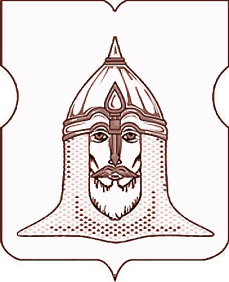 СОВЕТ ДЕПУТАТОВМУНИЦИПАЛЬНОГО ОКРУГА ГОЛОВИНСКИЙРЕШЕНИЕ13.08.2014 года № 70

О согласовании адресного перечня дворовых территорий для выполнения работ по ремонту асфальтобетонного покрытия в рамках благоустройства дворовых территорий Головинского района города Москвы в 2014 году 


В соответствии с пунктом 1 части 2 статьи 1 Закона города Москвы от 11 июля 2012 года № 39 «О наделении органов местного самоуправления муниципальных округов в городе Москве отдельными полномочиями города Москвы», согласно постановлению Правительства Москвы от 24 сентября 2012 года № 507-ПП «О порядке формирования, согласования и утверждения перечней работ по благоустройству дворовых территорий, парков, скверов и капитальному ремонту многоквартирных домов», на основании письма управы Головинского района города Москвы от 30 июня 2014 года № 7-7-522/4
 Советом депутатов принято решение:
 1. Согласовать адресный перечень дворовых территорий для выполнения работ по ремонту асфальтобетонного покрытия в рамках благоустройства дворовых территорий Головинского района города Москвы в 2014 году (приложение 1).

2. В целях осуществления контроля за проведением работ, указанных в пункте 1 настоящего решения определить закрепление депутатов Совета депутатов муниципального округа Головинский (приложение 2).

3. Администрации муниципального округа Головинский:

3.1. Настоящее решение направить:

- в управу Головинского района города Москвы;
- в префектуру Северного административного округа города Москвы;
- в Департамент территориальных органов исполнительной власти города Москвы;

3.2. Опубликовать настоящее решение в бюллетене «Московский муниципальный вестник» и разместить настоящее решение на официальном сайте органов местного самоуправления муниципального округа Головинский www.nashe-golovino.ru.

4. Настоящее решение вступает в силу со дня его принятия.

5. Контроль исполнения настоящего решения возложить на заместителя Председателя Совета депутатов муниципального округа Головинский Архипцову Н.В. и председателя комиссии по благоустройству, реконструкции, землепользованию и охране окружающей среды - депутата Борисову Е.Г.


Заместитель Председателя Совета депутатов
муниципального округа Головинский 
Н.В. Архипцова 





Приложение 1 
к решению Совета депутатов муниципального округа Головинский 
от 13.08.2014 г. № 70

 
Адресный перечень дворовых территорий для выполнения работ по ремонту асфальтобетонного покрытия в рамках благоустройства дворовых территорий Головинского района города Москвы в 2014 году 

 
Приложение 2к решению Совета депутатов муниципального округа Головинскийот 13.08.2014 г. № 70Депутаты Совета депутатов муниципального округа Головинский уполномоченные осуществлять контроль выполнения работ по ремонту асфальтобетонных покрытий в рамках благоустройства дворовых территорий Головинского района города Москвы в 2014 году№ п/пАдресВиды работОбъемСумма в руб.11-й Лихачевский пер., д.4, корп.3Ремонт асфальтобетонного покрытия250 кв.м.155 339,7011-й Лихачевский пер., д.4, корп.3Замена бортового камня12 п.м.155 339,7023-й Лихачевский пер., д.1 корп.2Ремонт асфальтобетонного покрытия150 кв.м.93 191,0923-й Лихачевский пер., д.1 корп.2Замена бортового камня8 п.м.93 191,093Ленинградское ш., д.62, корп.2Ремонт асфальтобетонного покрытия300 кв.м.186 414,003Ленинградское ш., д.62, корп.2Замена бортового камня15 п.м.186 414,004Ул. Флотская, д.29, корп.1Ремонт асфальтобетонного покрытия400 кв.м.248 530,764Ул. Флотская, д.29, корп.1Замена бортового камня20 п.м.248 530,76ИТОГО:ИТОГО:Ремонт асфальтобетонного покрытия1100 кв.м.683 475,55ИТОГО:ИТОГО:Замена бортового камня55 п.м.683 475,55№ п/пАдресВиды работДепутат Совета депутатов№ избирательного округа11-й Лихачевский пер., д.4, корп.3Ремонт асфальтобетонного покрытияАрхипцова Н.В.Мемухина В.Г.111-й Лихачевский пер., д.4, корп.3Замена бортового камняАрхипцова Н.В.Мемухина В.Г.123-й Лихачевский пер., д.1 корп.2Ремонт асфальтобетонного покрытияГалкина И.А.Виноградов В.Е.223-й Лихачевский пер., д.1 корп.2Замена бортового камняГалкина И.А.Виноградов В.Е.23Ленинградское ш., д.62, корп.2Ремонт асфальтобетонного покрытияСердцев А.И.Вяльченкова Н.В.33Ленинградское ш., д.62, корп.2Замена бортового камняСердцев А.И.Вяльченкова Н.В.34Ул. Флотская, д.29, корп.1Ремонт асфальтобетонного покрытияБорисова Е.Г.Есин И.В.14Ул. Флотская, д.29, корп.1Замена бортового камняБорисова Е.Г.Есин И.В.1